АДМИНИСТРАЦИЯ  КОЛПАШЕВСКОГО РАЙОНА ТОМСКОЙ ОБЛАСТИПОСТАНОВЛЕНИЕ27.03.2023											№   289О внесении изменений в некоторые постановления Администрации Колпашевского района В связи с приведением муниципальных правовых актов в соответствие с законодательством 	ПОСТАНОВЛЯЮ:1. Внести в приложение к постановлению Администрации Колпашевского района от 25.01.2022 № 81 «О порядке и сроках расходования средств иного межбюджетного трансферта на выплату ежемесячного денежного вознаграждения за классное руководство педагогическим работникам муниципальных общеобразовательных организаций и об утверждении Порядка определения объёма и условий предоставления субсидий из средств бюджета муниципального образования «Колпашевский район» муниципальным бюджетным общеобразовательным организациям и муниципальным автономным общеобразовательным организациям на выплату ежемесячного денежного вознаграждения за классное руководство педагогическим работникам муниципальных общеобразовательных организаций» (в редакции постановления Администрации Колпашевского района от 14.04.2022 № 484) изменение, а именно абзац 1 пункта 9 изложить в следующей редакции:«9. Требования, которым должна соответствовать образовательная организация по состоянию на дату не позднее чем за 30 календарных дней, предшествующих дате заключения Соглашения, либо принятия решения о предоставлении Субсидии, в том числе:».2. Внести в приложение к постановлению Администрации Колпашевского района от 10.01.2022 № 3 «Об организации бесплатного горячего питания обучающихся, получающих начальное общее образование в муниципальных образовательных организациях муниципального образования «Колпашевский район», порядке и сроках расходования средств субсидии на организацию бесплатного горячего питания обучающихся, получающих начальное общее образование в  муниципальных образовательных организациях, и об утверждении Порядка определения объёма и условия предоставления субсидии из бюджета муниципального образования «Колпашевский район» муниципальным бюджетным образовательным организациям и муниципальным автономным образовательным организациям на организацию бесплатного горячего питания обучающихся, получающих начальное общее образование в муниципальных общеобразовательных организациях (в редакции постановлений Администрации Колпашевского района от 14.02.2022 № 181, от 06.04.2022 № 431, от 30.08.2022         № 1098, от 24.01.2023 № 38, 31.01.2023 № 60) изменение, а именно абзац 1 пункта 9 изложить в следующей редакции:«9. Требования, которым должна соответствовать образовательная организация по состоянию на дату не позднее чем за 30 календарных дней, предшествующих дате заключения Соглашения, либо принятия решения о предоставлении Субсидии, в том числе:».3. Внести в приложение к постановлению Администрации Колпашевского района от 28.04.2022 № 573 «О порядке и сроке расходования средств иного межбюджетного трансферта на организацию системы выявления, сопровождения одарённых детей и об утверждении Порядка определения объёма и условия предоставления субсидии из бюджета муниципального образования «Колпашевский район» муниципальному автономному общеобразовательному учреждению «Средняя общеобразовательная школа № 7» г. Колпашево на организацию системы выявления, сопровождения одарённых детей» изменение, а именно абзац 1 пункта 10 изложить в следующей редакции:«10. Требования, которым должна соответствовать образовательная организация по состоянию на дату не позднее чем за 30 календарных дней, предшествующих дате заключения Соглашения, либо принятия решения о предоставлении Субсидии, в том числе:».Глава района									      А.Б.АгеевС.В.Браун4 22 50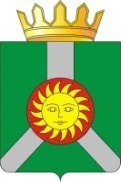            4. Внести в приложение к постановлению Администрации Колпашевского района от 27.04.2022 № 567 «Об утверждении Порядка определения объёма и условия предоставления субсидии из бюджета муниципального образования «Колпашевский район» муниципальному автономному учреждению дополнительного образования «Детско-юношеская спортивная школа имени О.Рахматулиной» на содержание комплекса спортивных сооружений» изменение, а именно абзац 1 пункта 10 изложить в следующей редакции:«10. Требования, которым должна соответствовать образовательная организация по состоянию на дату не позднее чем за 30 календарных дней, предшествующих дате заключения Соглашения, либо принятия решения о предоставлении Субсидии, в том числе:».           5. Внести в приложение к постановлению Администрации Колпашевского района от 06.04.2022 № 433 «Об утверждении Порядка определения объёма и условия предоставления субсидии из бюджета муниципального образования «Колпашевский район» уполномоченной организации по введению системы персонифицированного финансирования дополнительного образования детей в муниципальном образовании «Колпашевский район» на реализацию программы персонифицированного финансирования дополнительного образования детей» изменение, а именно абзац 1 пункта 10 изложить в следующей редакции:«10. Требования, которым должна соответствовать образовательная организация по состоянию на дату не позднее чем за 30 календарных дней, предшествующих дате заключения Соглашения, либо принятия решения о предоставлении Субсидии, в том числе:».           6.Внести в приложение к постановлению Администрации Колпашевского района от 06.04.2022 № 434 «Об утверждении Порядка определения объёма и условия предоставления субсидии из бюджета муниципального образования «Колпашевский район» муниципальному автономному дошкольному образовательному учреждению «Центр развития ребенка – детский сад № 14»          г. Колпашево на обеспечение предоставления бесплатной методической, психолого-педагогической, диагностической и консультационной помощи родителям (законным представителям) несовершеннолетних обучающихся, обеспечивающим получение детьми дошкольного образования в форме семейного образования» изменение, а именно абзац 1 пункта 10 изложить в следующей редакции:«10. Требования, которым должна соответствовать образовательная организация по состоянию на дату не позднее чем за 30 календарных дней, предшествующих дате заключения Соглашения, либо принятия решения о предоставлении Субсидии, в том числе:».           7. Внести в приложение к постановлению Администрации Колпашевского района от 06.12.2022 № 1428 «О порядке и сроках расходования средств субсидии местным бюджетам на финансовое обеспечение мероприятий по обеспечению деятельности советников директора по воспитанию и взаимодействию с детскими общественными объединениями в общеобразовательных организациях Томской области и об утверждении Порядка определения объёма и условия предоставления субсидии из средств бюджета муниципального образования «Колпашевский район» муниципальным бюджетным общеобразовательным организациям и муниципальным автономным общеобразовательным организациям на финансовое обеспечение мероприятий по обеспечению деятельности советников директора по воспитанию и взаимодействию с детскими общественными объединениями в муниципальных общеобразовательных организациях» изменение, а именно абзац 1 пункта 10 изложить в следующей редакции:«10. Требования, которым должна соответствовать образовательная организация по состоянию на дату не позднее чем за 30 календарных дней, предшествующих дате заключения Соглашения, либо принятия решения о предоставлении Субсидии, в том числе:».           8. Внести в приложение к постановлению Администрации Колпашевского района от 06.04.2022 № 436 «О порядке и сроках расходования средств субсидии из областного бюджета на стимулирующие выплаты в муниципальных организациях дополнительного образования в Томской области и об утверждении Порядка определения объёма и условия предоставления субсидии из бюджета муниципального образования «Колпашевский район» муниципальным бюджетным образовательным организациям и муниципальным автономным образовательным организациям Колпашевского района на стимулирующие выплаты в муниципальных организациях дополнительного образования в Томской области» изменение, а именно абзац 1 пункта 10 изложить в следующей редакции:«10. Требования, которым должна соответствовать образовательная организация по состоянию на дату не позднее чем за 30 календарных дней, предшествующих дате заключения Соглашения, либо принятия решения о предоставлении Субсидии, в том числе:».9. Внести в приложение к постановлению Администрации Колпашевского района от 06.04.2022 № 432 «О порядке и сроках расходования средств межбюджетных трансфертов на выплату ежемесячной стипендии Губернатора Томской области молодым учителям муниципальных образовательных организаций Томской области и об утверждении Порядка определения объёма и условия предоставления субсидии из бюджета муниципального образования «Колпашевский район» муниципальным бюджетным образовательным организациям и муниципальным автономным образовательным организациям Колпашевского района на выплату стипендии Губернатора Томской области молодым учителям муниципальных образовательных организаций Томской области» изменение, а именно абзац 1 пункта 10 изложить в следующей редакции: «10. Требования, которым должна соответствовать образовательная организация по состоянию на дату не позднее чем за 30 календарных дней, предшествующих дате заключения Соглашения, либо принятия решения о предоставлении Субсидии, в том числе:».10. Внести в приложение к постановлению Администрации Колпашевского района от 10.06.2022 № 776 «Об утверждении Порядка определения объёма и условия предоставления субсидии из бюджета муниципального образования «Колпашевский район» муниципальным бюджетным образовательным организациям и муниципальным автономным образовательным организациям на компенсацию расходов по оплате стоимости проезда и провоза багажа в пределах РФ к месту использования отпуска и обратно» изменение, а именно абзац 1 пункта 10 изложить в следующей редакции: «10. Требования, которым должна соответствовать образовательная организация по состоянию на дату не позднее чем за 30 календарных дней, предшествующих дате заключения Соглашения, либо принятия решения о предоставлении Субсидии, в том числе:».11. Внести в приложение к постановлению Администрации Колпашевского района от 06.04.2022 № 439 «Об утверждении Порядка определения объёма и условия предоставления субсидии из бюджета муниципального образования «Колпашевский район» муниципальным бюджетным образовательным организациям и муниципальным автономным образовательным организациям на ремонт муниципальных объектов образования» изменение, а именно абзац 1 пункта 10 изложить в следующей редакции: «10. Требования, которым должна соответствовать образовательная организация по состоянию на дату не позднее чем за 30 календарных дней, предшествующих дате заключения Соглашения, либо принятия решения о предоставлении Субсидии, в том числе:».12. Внести в приложение к постановлению Администрации Колпашевского района от 14.04.2022 № 483 «Об утверждении Порядка определения объёма и условия предоставления субсидии из бюджета муниципального образования «Колпашевский район» муниципальным бюджетным образовательным организациям и муниципальным автономным образовательным организациям на оплату стоимости питания отдельных категорий обучающихся в муниципальных общеобразовательных организациях Колпашевского района, за исключением обучающихся с ограниченными возможностями здоровья и обучающихся по образовательным программам начального общего образования (в редакции постановлений Администрации Колпашевского района  от 26.12.2022 № 1502, от 26.01.2023 № 51) изменение, а именно абзац 1 пункта 10 изложить в следующей редакции:«10. Требования, которым должна соответствовать образовательная организация по состоянию на дату не позднее чем за 30 календарных дней, предшествующих дате заключения Соглашения, либо принятия решения о предоставлении Субсидии, в том числе:».13. Внести в приложение к постановлению Администрации Колпашевского района от 14.03.2022 № 330 «Об утверждении Порядка определения объёма и условий предоставления субсидий из средств бюджета муниципального образования «Колпашевский район» муниципальным бюджетным общеобразовательным организациям и муниципальным автономным общеобразовательным организациям на обеспечение одеждой,  обувью, мягким инвентарём, оборудованием и единовременным денежным пособием детей-сирот и детей, оставшихся без попечения родителей, а также лиц из числа детей-сирот и детей,  оставшихся без попечения родителей,  выпускников муниципальных образовательных организаций, находящихся (находившихся) под опекой (попечительством)  или в приёмных семьях, за счёт средств субвенции  из областного бюджета» изменение, а именно абзац 1 пункта 9 изложить в следующей редакции:«9. Требования, которым должна соответствовать образовательная организация по состоянию на дату не позднее чем за 30 календарных дней, предшествующих дате заключения Соглашения, либо принятия решения о предоставлении Субсидии, в том числе:».14. Внести в приложение к постановлению Администрации Колпашевского района от 06.04.2022 № 424 «Об утверждении Порядка определения объёма и условия предоставления субсидии из бюджета муниципального образования «Колпашевский район» муниципальным бюджетным образовательным организациям и муниципальным автономным образовательным организациям на осуществление отдельных государственных полномочий по выплате надбавок к должностному окладу педагогическим работникам муниципальных образовательных организаций» изменение, а именно абзац 1 пункта 9 изложить в следующей редакции:«9. Требования, которым должна соответствовать образовательная организация по состоянию на дату не позднее чем за 30 календарных дней, предшествующих дате заключения Соглашения, либо принятия решения о предоставлении Субсидии, в том числе:».15. Внести в приложение к постановлению Администрации Колпашевского района от 06.04.2022 № 438 «О порядке расходования средств иного межбюджетного трансферта на достижение целевых показателей по плану мероприятий («дорожная карта») «Изменения в сфере образования в Томской области» в части повышения заработной платы педагогических работников муниципальных дошкольных образовательных организаций, и об утверждении Порядка определения объёма и условия предоставления субсидии из средств бюджета муниципального образования «Колпашевский район» муниципальным бюджетным общеобразовательным организациям и муниципальным автономным общеобразовательным организациям субсидии на достижение целевых показателей по плану мероприятий («дорожная карта») «Изменения в сфере образования в Томской области» в части повышения заработной платы педагогических работников муниципальных дошкольных образовательных организаций изменение, а именно абзац 1 пункта 10 изложить в следующей редакции:«10. Требования, которым должна соответствовать образовательная организация по состоянию на дату не позднее чем за 30 календарных дней, предшествующих дате заключения Соглашения, либо принятия решения о предоставлении Субсидии, в том числе:».16. Внести в приложение к постановлению Администрации Колпашевского района от 06.04.2022 № 437 «О порядке расходования средств субсидии на достижение целевых показателей по Плану мероприятий («дорожной карте») «Изменения в сфере образования в Томской области» в части повышения заработной платы педагогических работников муниципальных организаций дополнительного образования Томской области, и об утверждении Порядка определения объёма и условия предоставления субсидии из средств бюджета муниципального образования «Колпашевский район» муниципальным бюджетным общеобразовательным организациям и муниципальным автономным общеобразовательным организациям субсидии на достижение целевых показателей по Плану мероприятий («дорожной карте») «Изменения в сфере образования в Томской области» в части повышения заработной платы педагогических работников муниципальных организаций дополнительного образования Томской области», а именно абзац 1 пункта 10 изложить в следующей редакции:«10. Требования, которым должна соответствовать образовательная организация по состоянию на дату не позднее чем за 30 календарных дней, предшествующих дате заключения Соглашения, либо принятия решения о предоставлении Субсидии, в том числе:».17. Внести в приложение к постановлению Администрации Колпашевского района от 16.03.2022 № 355 «Об утверждении Порядка определения объёма и условия предоставления субсидии из бюджета муниципального образования «Колпашевский район» муниципальному автономному общеобразовательному учреждению «Средняя общеобразовательная школа № 2» г. Колпашево на проведение капитального ремонта здания по адресу: Томская область, г. Колпашево пер. Чапаева, д. 38» изменение, а именно абзац 1 пункта 9 изложить в следующей редакции:«9. Требования, которым должна соответствовать образовательная организация по состоянию на дату не позднее чем за 30 календарных дней, предшествующих дате заключения Соглашения, либо принятия решения о предоставлении Субсидии, в том числе:».18. Внести в приложение к постановлению Администрации Колпашевского района от 31.01.2023 № 61 «Об обеспечении обучающихся с ограниченными возможностями здоровья, не проживающих в муниципальных образовательных организациях Колпашевского района, осуществляющих образовательную деятельность по основным общеобразовательным программам, бесплатным двухразовым питанием и об утверждении Порядка определения объёма и условия предоставления субсидии из бюджета муниципального образования «Колпашевский район» муниципальным бюджетным образовательным организациям и муниципальным автономным образовательным организациям на обеспечение обучающихся с ограниченными возможностями здоровья, не проживающих в муниципальных образовательных организациях Колпашевского района, осуществляющих образовательную деятельность по основным общеобразовательным программам, бесплатным двухразовым питанием», а именно абзац 1 пункта 10 изложить в следующей редакции:«10. Требования, которым должна соответствовать образовательная организация по состоянию на дату не позднее чем за 30 календарных дней, предшествующих дате заключения Соглашения, либо принятия решения о предоставлении Субсидии, в том числе:».19. Настоящее постановление вступает в силу с даты его подписания.           20.Опубликова настоящее постановление в Ведомостях органов местного самоуправления Колпашевского района.